Devoirs et leçons 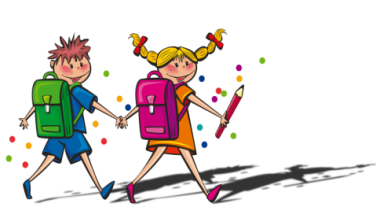 du 12 novembre au 19 novembre	507DevoirsMatérielLeçonsMatériel1 trace d’étude de vocabulaire 5.2.Outils Arob@sCahier canada traces de vocVocabulaire : série 5.2.Outils Arob@s  (mots)Traces d’étude des verbes être & avoir au futur simple et au conditionnel présentCahier canada de conjugaisonTables : 1  à 12 (+, -, x, ÷)AgendaLexigraphe p. 16-17Cahier de devoirs français(deuxième  Section)Conjugaison : Futur simple & conditionnel présent des verbes avoir & êtreD-T pyramide de verbes1 trace d’étude en univers social Cahier traces d’étudeNotes de cours + cahier Grammaire : Sujet Outils Arob@s p. 16grammaire p. 11Cahier de devoirs français(première  Section)Univers social : ligne du tempsDossier 2 thème 1Cahier des techniques p. 6Notes de cours p.15Trier ses évaluations de la 1er étape dans son portfolioD-T  d’évaluationPortfolioSciences : recherche personnages scientifiquesordinateurCaméléon Devoirs p. 15 numéro 1, 16 numéro 6, 22 & 31Cahier de devoirs maths(première Section) Signature + correction: cahier d’objectivationFeuille des évaluations au bulletinMémo du rendez-vous pour le 1er bulletinExamen final de mathématiqueExamen d’univers social dossier 1 thème 2Signature + correction: cahier d’objectivationFeuille des évaluations au bulletinMémo du rendez-vous pour le 1er bulletinExamen final de mathématiqueExamen d’univers social dossier 1 thème 2Feuille d’objectivationD-T d’objectivationSignature + correction: cahier d’objectivationFeuille des évaluations au bulletinMémo du rendez-vous pour le 1er bulletinExamen final de mathématiqueExamen d’univers social dossier 1 thème 2Signature + correction: cahier d’objectivationFeuille des évaluations au bulletinMémo du rendez-vous pour le 1er bulletinExamen final de mathématiqueExamen d’univers social dossier 1 thème 2Apprendre son poème par cœurPoèmeSignature + correction: cahier d’objectivationFeuille des évaluations au bulletinMémo du rendez-vous pour le 1er bulletinExamen final de mathématiqueExamen d’univers social dossier 1 thème 2Signature + correction: cahier d’objectivationFeuille des évaluations au bulletinMémo du rendez-vous pour le 1er bulletinExamen final de mathématiqueExamen d’univers social dossier 1 thème 2Débuter le projet objetPrésentations dans la semaine du 17 décembreD-T projetSignature + correction: cahier d’objectivationFeuille des évaluations au bulletinMémo du rendez-vous pour le 1er bulletinExamen final de mathématiqueExamen d’univers social dossier 1 thème 2Signature + correction: cahier d’objectivationFeuille des évaluations au bulletinMémo du rendez-vous pour le 1er bulletinExamen final de mathématiqueExamen d’univers social dossier 1 thème 2